伊藤さんならできる！ベストセラー作家になれる！！世界的コーチになれる！！！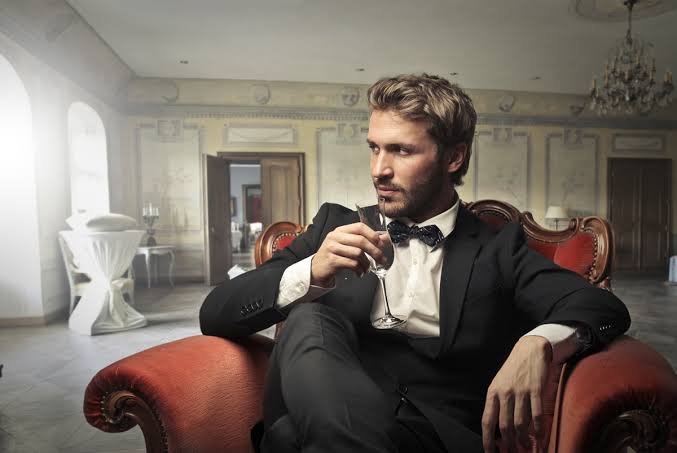 